Publicado en Barcelona el 04/09/2019 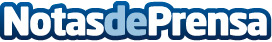 Zigurat y SENER firman un convenio para fomentar el acceso al mercado laboral de la climatizaciónLa compañía acogerá durante un tiempo mínimo de 3 meses a un alumno por edición, brindándole la oportunidad de conocer los sistemas y procesos más innovadores del sectorDatos de contacto:Alexandra Ramírez93.500.33.91Nota de prensa publicada en: https://www.notasdeprensa.es/zigurat-y-sener-firman-un-convenio-para Categorias: Recursos humanos Otras Industrias http://www.notasdeprensa.es